LĒMUMSRēzeknē2023.gada 16.martā	Nr. 346 (prot. Nr.6, 2.§)Par grozījumiem nolikumā „Par atlīdzību Rēzeknes novada pašvaldībā”Pamatojoties uz Pašvaldību likuma 10.panta pirmo daļu, Valsts pārvaldes iekārtas likuma 72.panta pirmās daļas 2.punktu un 73 panta pirmās daļas 4.punktu, Valsts un pašvaldību institūciju amatpersonu un darbinieku atlīdzības likuma 3.panta trešo daļu, ceturto daļu, sesto daļu un 6.3daļu, 5.panta otro daļu, 14.panta pirmo daļu, 15.panta trešo daļu, 19.panta sesto daļu, 26.panta trešo daļu, 27.panta trešo daļu, 32.panta ceturto daļu, 42.panta devīto daļu, 44.panta pirmo daļu un Finanšu komitejas 2023.gada 9.marta priekšlikumu, Rēzeknes novada dome nolemj:Izdarīt šādus grozījumus Rēzeknes novada pašvaldības nolikumā „Par atlīdzību Rēzeknes novada pašvaldībā” (turpmāk tekstā – Nolikums), kas apstiprināts ar Rēzeknes novada domes 2022.gada 15.decembra lēmumu Nr.1256 “Par Rēzeknes novada pašvaldības nolikuma „Par atlīdzību Rēzeknes novada pašvaldībā” apstiprināšanu” (protokols Nr.32, 3.§):  izteikt Nolikuma 57.punktu šādā redakcijā:“57.  Nosakot 54.punktā noteikto piemaksu pie mēnešalgas, piemaksas apmērs tiek noteikts sekojoši:57.1. ja aizvietotāja mēnešalga ir vienāda vai mazāka par aizvietojamā mēnešalgu, piemaksa tiek noteikta līdz 30 % (trīsdesmit procenti) apmērā;57.2. ja aizvietotāja mēnešalga ir lielāka par aizvietojamā mēnešalgu, tad piemaksas maksimālo procentuālo apmēru nosaka pēc sekojošas metodikas: aprēķina 30 % (trīsdesmit procenti) no aizvietojamās personas mēnešalgas. Iegūto vērtību attiecina pret aizvietotājam noteikto mēnešalgu un sareizina ar skaitli 100 (simts);57.3. piemaksas apmēru Amatpersonai (Darbiniekam), ievērojot Nolikuma 57.1. un 57.2.apakšpunktos noteikto, nosaka Amatpersonas (Darbinieka) tiešais vadītājs atkarībā no veicamo papildus pienākumu apjoma.57.4. Amatpersonas (Darbinieka) nepilnas slodzes gadījumā piemaksas procentu apmērs tiek noteikts no aizvietojamās Amatpersonas (Darbinieka) pilnas slodzes mēnešalgas un attiecināts pret aizvietotāja mēnešalgu Noteikumu 57.1 un 57.2.apakšpunktos noteiktajā kārtībā. Noteikto piemaksas procentu apmērs aizvietotājam naudas izteiksmē nedrīkst pārsniegt aizvietojamajai Amatpersonai (Darbiniekam) noteiktās mēnešalgas apmēru nepilnajai slodzei (likmei).”aizstāt Nolikuma 122.6.apakšpunktā skaitli “720,00” un vārdu “divdesmit” ar skaitli “750,00” un vārdu “piecdesmit”.Ar šo lēmumu izdarītie grozījumi Nolikumā stājas spēkā 2023.gada 16.martā.Uzdot Juridiskās un lietvedības nodaļas personāla speciālistei Signijai Mosānei nodrošināt nolikuma „Par atlīdzību Rēzeknes novada pašvaldībā” konsolidēšanu.Uzdot Attīstības plānošanas nodaļas vadītājam Edmundam Džigunam nodrošināt konsolidētā nolikuma „Par atlīdzību Rēzeknes novada pašvaldībā” publicēšanu Rēzeknes novada pašvaldības mājaslapā.Domes priekšsēdētājs								Monvīds Švarcs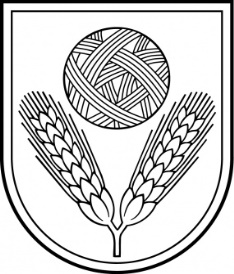 Rēzeknes novada DomeReģ.Nr.90009112679Atbrīvošanas aleja 95A, Rēzekne, LV – 4601,Tel. 646 22238; 646 22231, 646 25935,e–pasts: info@rezeknesnovads.lvInformācija internetā: http://www.rezeknesnovads.lv